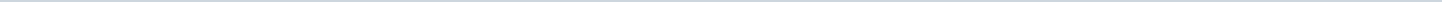 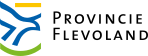 Provincie FlevolandAangemaakt op:Provincie Flevoland29-03-2024 08:37Ingekomen stukken35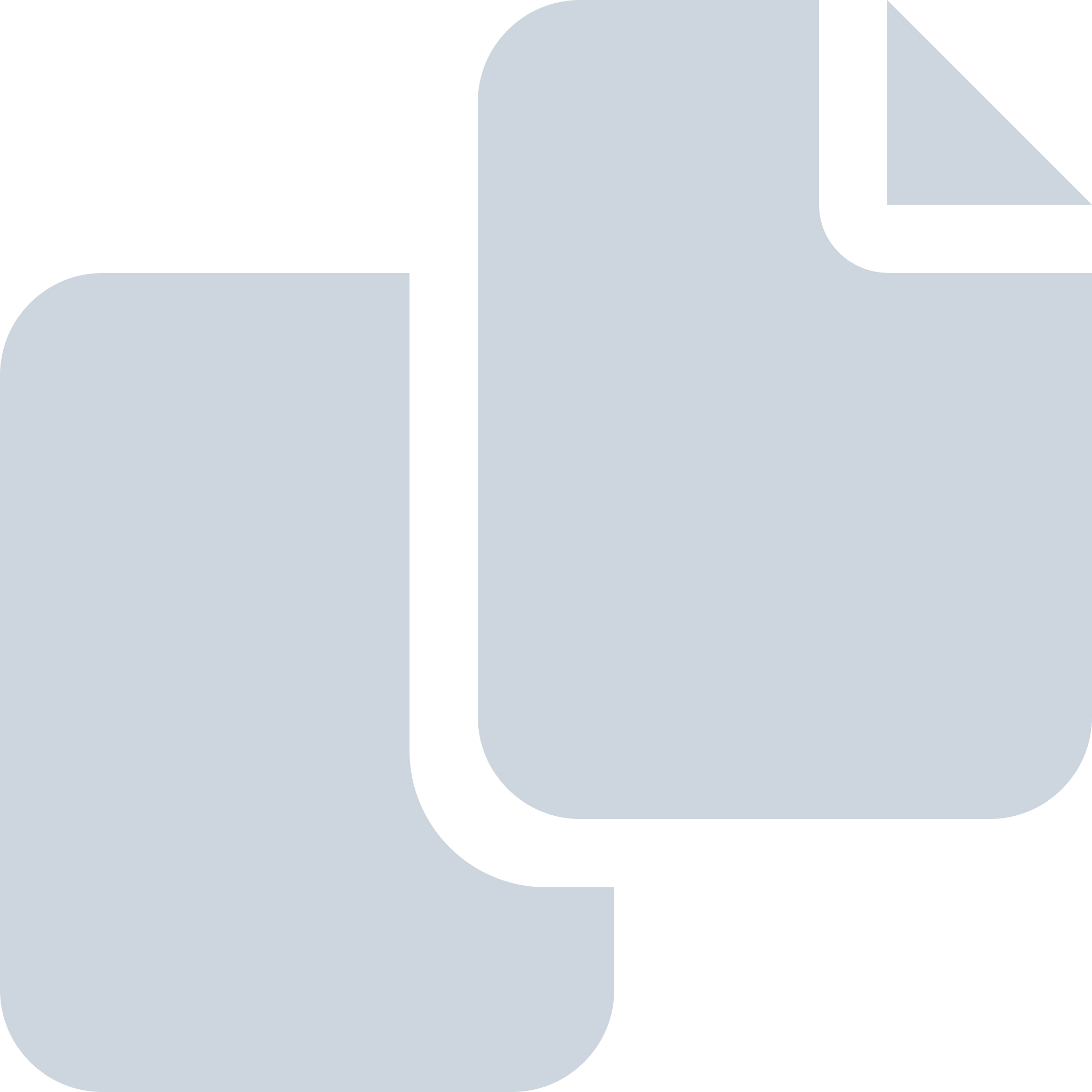 Periode: mei 2019#Naam van documentPub. datumInfo1.Lijst van ingekomen stukken vergadering Provinciale Staten d d  29 mei 201929-05-2019PDF,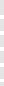 1,05 MB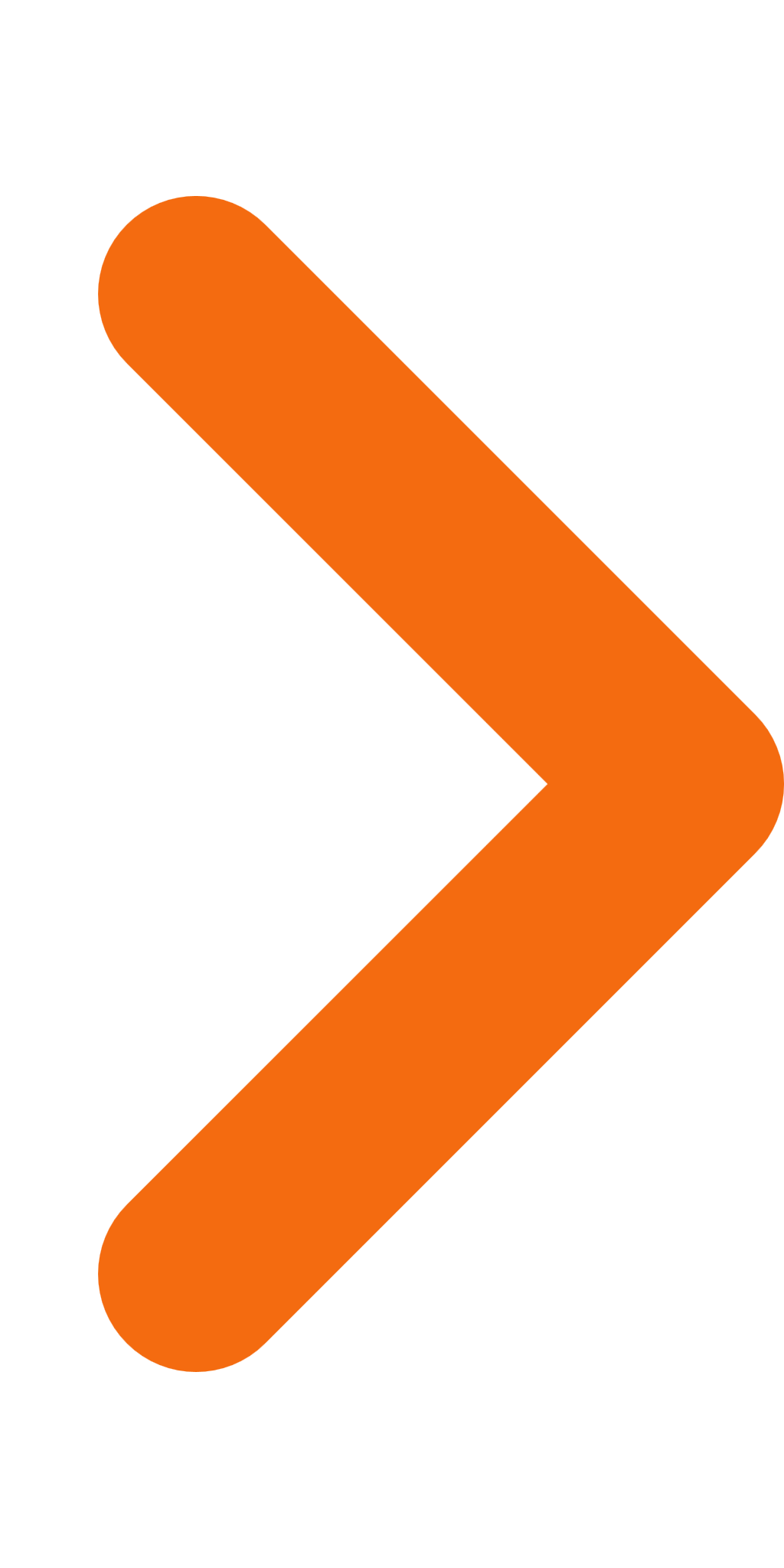 2.Mededeling m.b.t. Stand van zaken Motie Participatie Energietransitie29-05-2019PDF,563,14 KB3.Mededeling m.b.t. Vaststelling voortgangsrapportage uitvoering Natura 2000 beheerplanmaatregelen Oostvaardersplassen 201829-05-2019PDF,443,10 KB4.Mededeling m.b.t. VGR provinciale Rijksvastgoedplannen 201829-05-2019PDF,464,56 KB5.Besluit fase 2 Windplan blauw29-05-2019PDF,1,09 MB6.Mededeling m.b.t. extra dotatie aan de voorziening Niet Jaarlijks Onderhoud Infrastructuur29-05-2019PDF,118,73 KB7.Mededeling m.b.t. documentaire berging Short Stirling i.r.t. erfgoed/geschiedenis WO II in Flevoland29-05-2019PDF,147,19 KB8.Mededeling m.b.t. besluitvormingsproces Klimaatakkoord29-05-2019PDF,190,08 KB9.Aanvulling op brief reactie brief omwonenden Windpark Hanze d.d. 21 mei 201929-05-2019PDF,21,51 KB10.Reactie op brief omwonende Windpark Hanze d.d. 21 mei 201928-05-2019PDF,58,75 KB11.Rapport opvolging aanbevelingen en begeleidende brief - Randstedelijke Rekenkamer23-05-2019PDF,814,29 KB12.Interactieve PDF Oostvaardersplassen23-05-2019PDF,273,24 KB13.Verzoek Omwonenden Windpark Hanze23-05-2019PDF,1,10 MB14.Verzoek Commissie Windplan Groen van de VvE Ketelhaven kenbaar maken zienswijze bij het rijk23-05-2019PDF,1,25 MB15.Mededeling m.b.t. Conditiescore en bijvoeren heckrunderen Oostvaardersplassen23-05-2019PDF,111,65 KB16.Kennisgeving burger informatie spooraansluitingen Duitsland23-05-2019PDF,1,39 MB17.Mededeling m.b.t. windplan Groen - mei 201923-05-2019PDF,539,48 KB18.Mededeling m.b.t. informatie over reset edelherten Oostvaardersplassen23-05-2019PDF,130,98 KB19.Melding burger informatie internationale spooragenda Noordoost-Nederland23-05-2019PDF,4,49 MB20.Mededeling m.b.t. Strategische Agenda Lelystad Next Level23-05-2019PDF,1,24 MB21.Mededeling m.b.t. Vergunning en ontheffing Wnb verleend voor Windplan Blauw en Windpark Jaap Rodenburg II23-05-2019PDF,957,14 KB22.Brief van burger - Nedersaksenlijn en Leylijn beide hard nodig voor Noordoost-Nederland in landsdeel spooragenda 2020 -204016-05-2019PDF,784,00 KB23.Mededeling Maakbaarheidstoets OV SAAL16-05-2019PDF,318,24 KB24.Mededeling Voortgangsrapportage Floriade 201816-05-2019PDF,642,82 KB25.Mededeling  Ontwerp rijksinpassingsplan Windplan Groen16-05-2019PDF,10,49 MB26.Mededeling maandupdate mei 2019 Oostvaardersplassengebied van Staatsbosbeheer09-05-2019PDF,854,14 KB27.Beantwoording technische vragen Jaarstukken 201809-05-2019PDF,101,19 KB28.Brief van burger: Amsterdam - Berlijn 4 uur  Lelylijn TEN-T doorgetrokken tot en met Hamburg09-05-2019PDF,452,00 KB29.Brief van burger: ERMTS casus Wunderline en trein half uur sneller Amsterdam -Groningen - Leeuwarden09-05-2019PDF,12,91 MB30.Manifest gemeente Urk  Noordoostpolder en Urk09-05-2019PDF,387,03 KB31.Mededeling randstad voortgangsrapport 201909-05-2019PDF,979,63 KB32.Brief van burger: Amsterdam - Groningen - Bremen - Hamburg - Berlin + 4 uur per trein09-05-2019PDF,4,32 MB33.Voordracht AV leden en brief inzake formatie en totstandkoming IPO-bestuur02-05-2019PDF,119,67 KB34.RRK - Onderzoeksopzet Besluitvorming en informatievoorziening bij complexe opgaven toen en nu02-05-2019PDF,829,25 KB35.Notitie ingekomen wensen en opvattingen Werkplan 201902-05-2019PDF,538,21 KB